申报材料清单模板各市医保局报送示例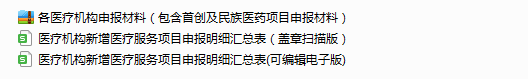 医疗机构申报示例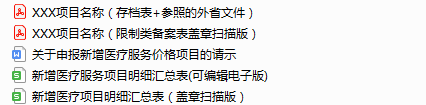 首创及民族医药项目申报示例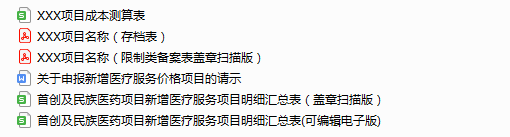 